Проект «Звуки музыки». Для средней группы №7. Время проведения апрель- май 2023 года.Цель: Помочь детям в их стремлении исполнить любимую песенку на музыкальных инструментах.Задачи: Ориентировать в мире музыкальных звуков, ввести понятие музыкальной лесенки с помощью цветных ступенек и цветных колокольчиков.Направить внимание детей на различие звуков по высоте.В песне «Дождик» использовать 4 ступеньки. «Лесенка», «Звуки музыки»: познакомить с названиями семи нот.Исполняя песню «Звуки музыки» играть и петь названия нот, используя цветные колокольчики и металлофоны.Репертуар: 1.Тиличеева «Музыкальная лесенка»2.Ю.Слонов «Дождик»3.Р.Роджерс,слова О.Хаммерстайна «Звуки музыки».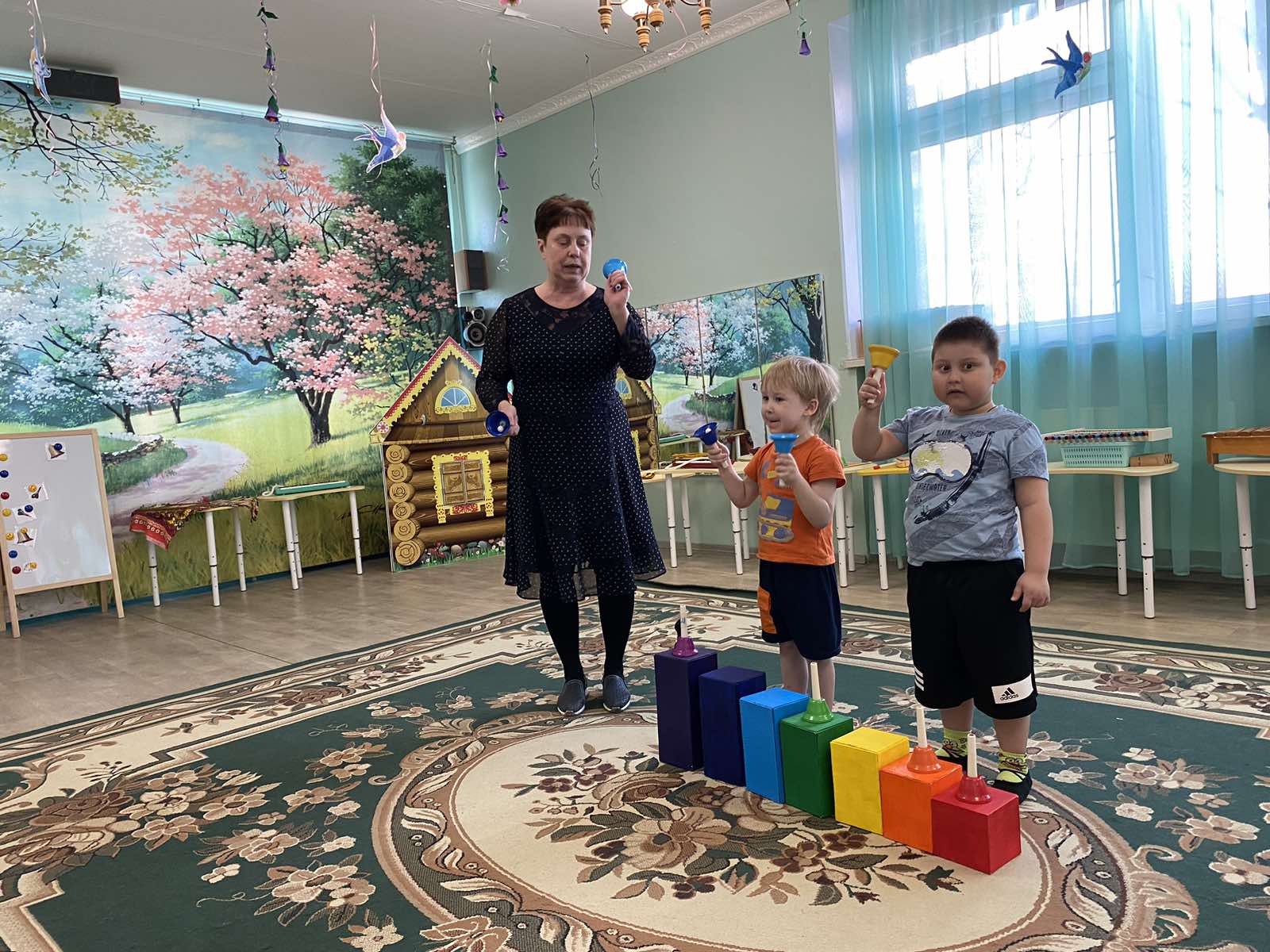 Узнали, какие колокольчики нужны нам для песенки «Дождик»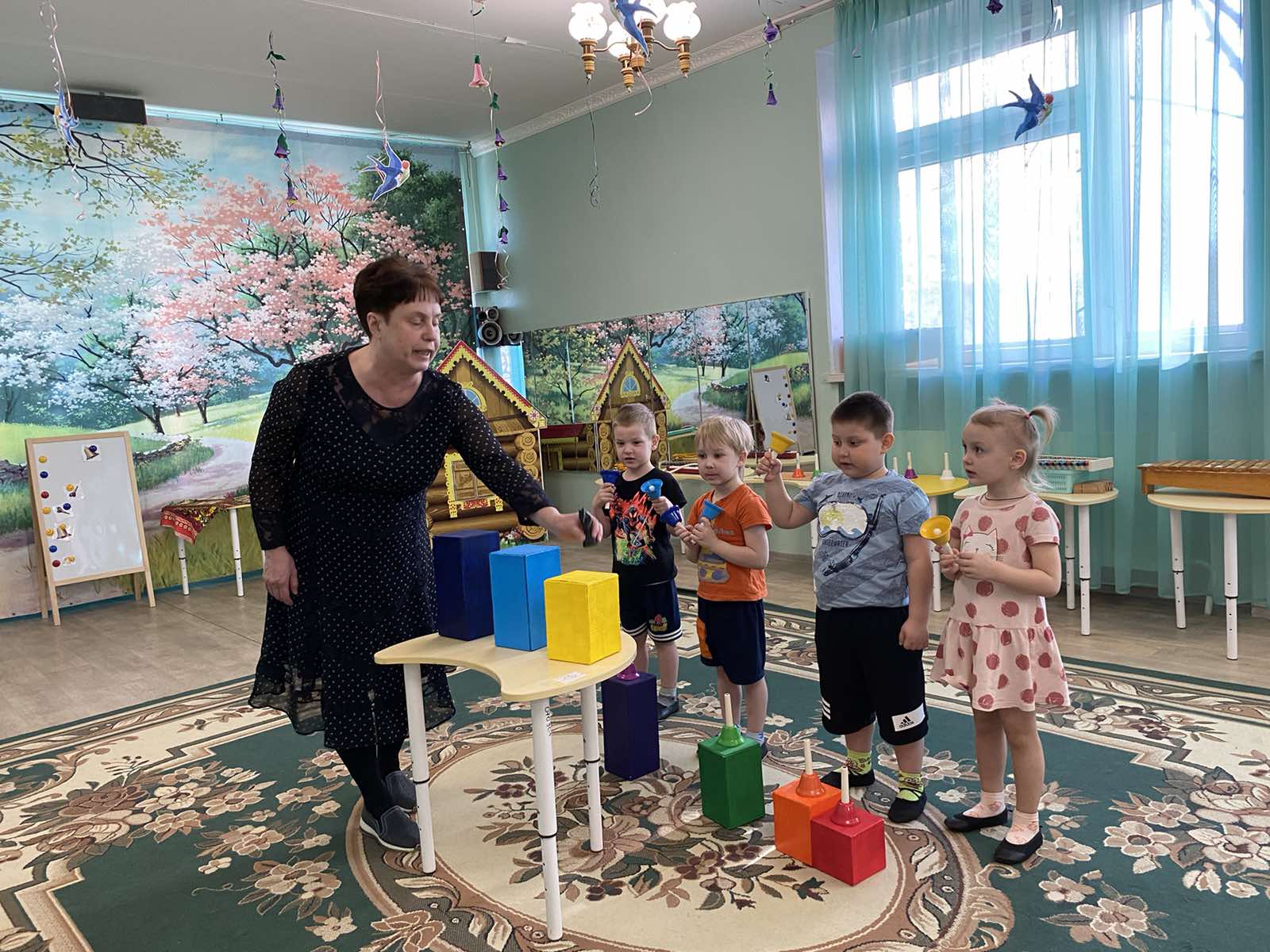 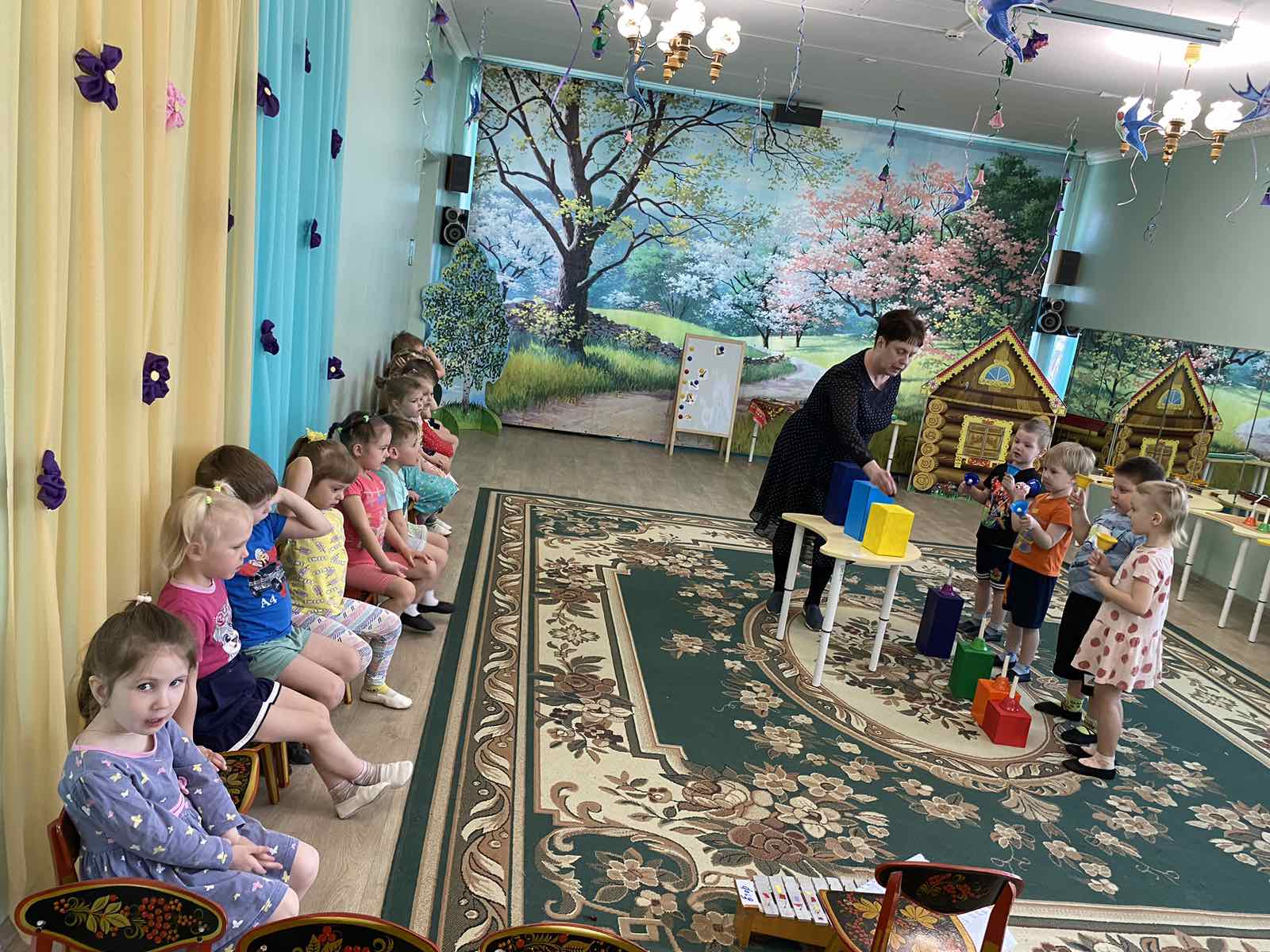 Музыкальная лошадка покажет направление мелодии по музыкальной лесенке.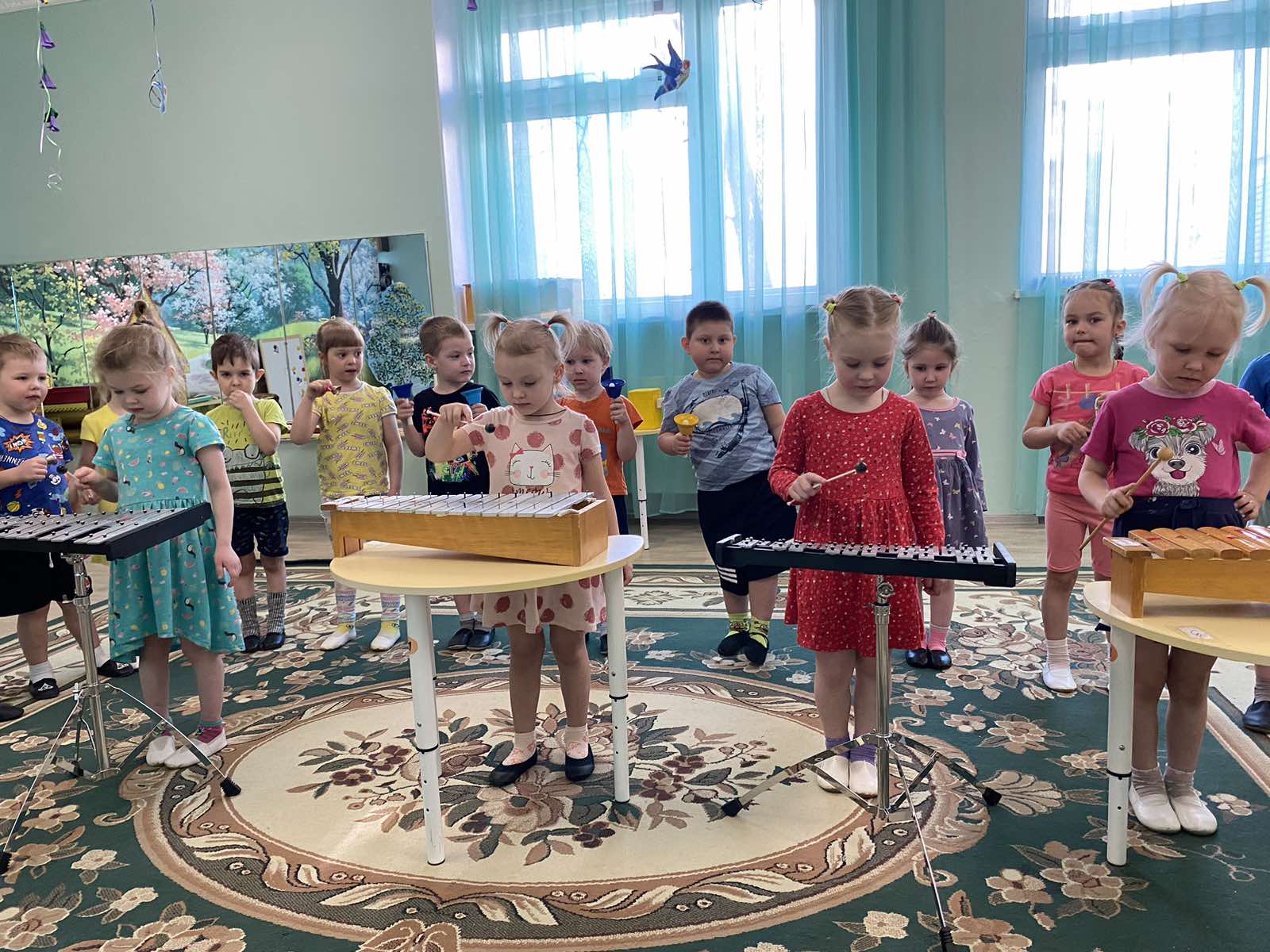 Играем песенку «Дождик» на металлофонах, ксилофонах и колокольчиках.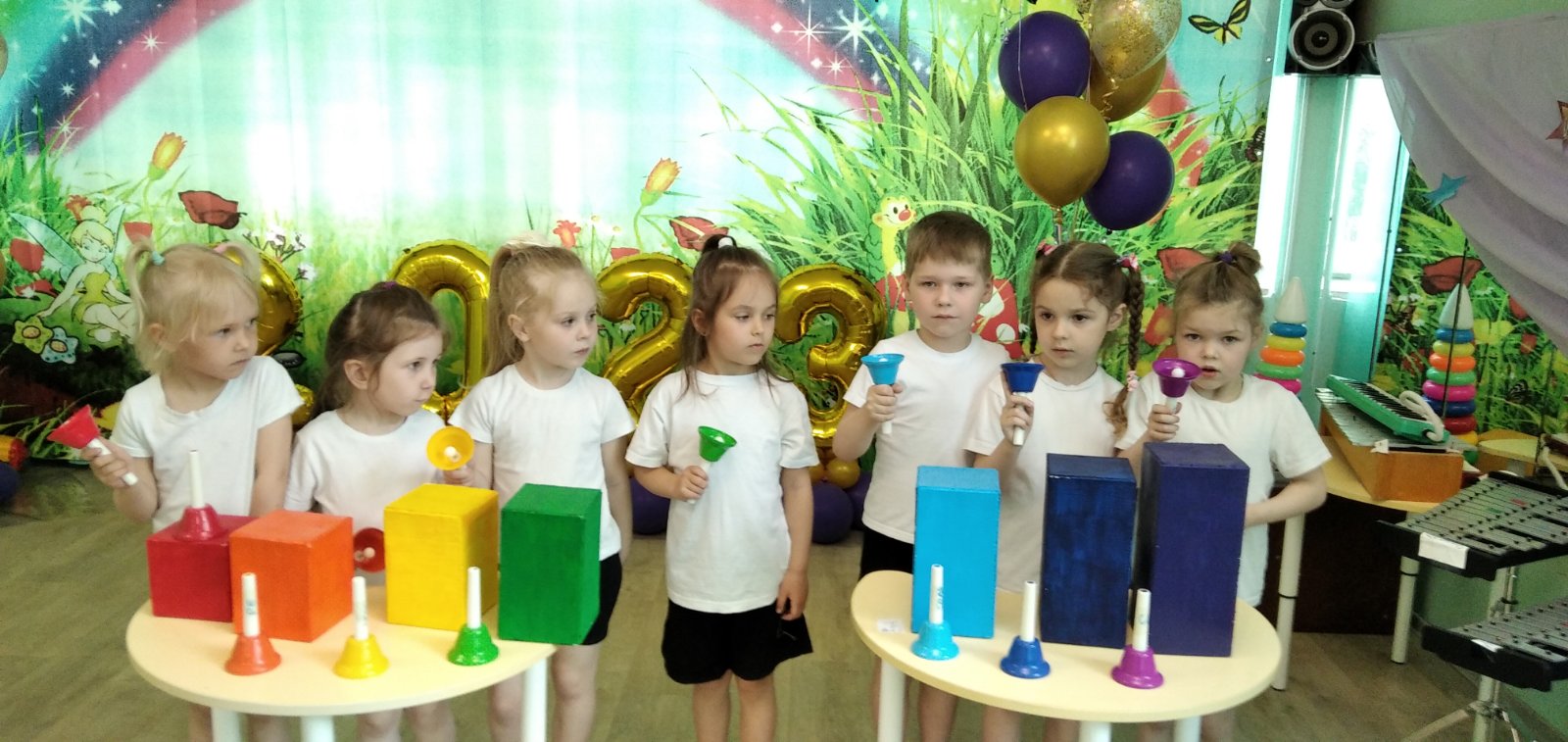 Послушаем, как звучат музыкальные звуки гаммы.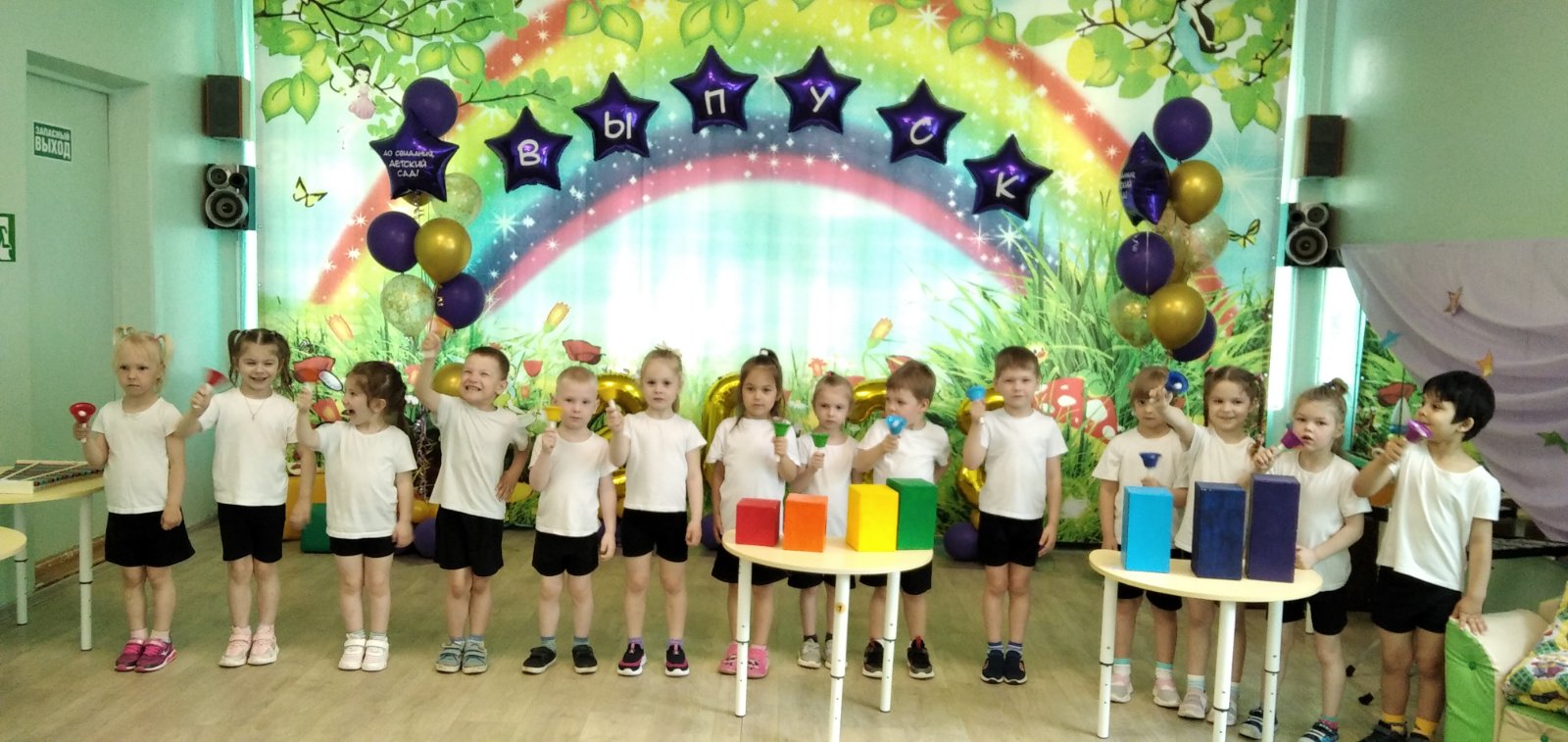 Поём и играем песенку «Звуки музыки» на цветных колокольчиках.